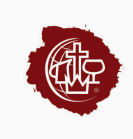 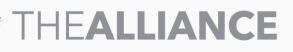 CENTRAL PACIFIC DISTRICT(Proposed revisions 2024)Proposed Bylaws Version 1.0THE CENTRAL PACIFIC DISTRICTDistrict Bylaws – Proposed 2024Table of ContentsPreamble										3		Article I Name									3Article II Organization and Government					3		Section 1 District Conference						3	Section 2 District Executive Committee (DEXCOM)			8	Section 3 Officers								9	Section 4 Elections 								9	Section 5 Licensing, Ordination & Consecration Council	          10	Section 6 Official District Workers				          11		Section 7 District Churches					          11	Section 8 Property							          12Section 9 Bylaws & Amendments     			                      14		Section 10 Fiscal Year                                                                              14Section 11 Policies					          	          	          14	The Central Pacific District of the Christian & Missionary Alliance BylawsPREAMBLE The Christian and Missionary Alliance (C&MA) churches of this district are united in governance, fellowship, and service in order to promote unity of faith in the fullness of Jesus Christ as Savior, Sanctifier, Healer, and Coming King, and to facilitate the spread of the gospel at home and abroad under the guidance and enabling of the Holy Spirit. This district is connected with and subordinate to its parent religious organization, The C&MA. In consideration of the mutual benefits generated and derived from this relationship, and understanding that The C&MA is relying hereon in agreeing to initiate or continue such relationship, as determined by the Constitution of the C&MA. ARTICLE I. NAME This district shall be known as the Central Pacific District (“CPD”) of The C&MA. Its geographical or cultural boundaries are defined by the Board of Directors of The C&MA and may be changed from time to time by such Board of Directors. ARTICLE II. ORGANIZATION AND GOVERNMENT The organization of this district shall be in harmony with this constitution and the Amended and Restated Constitution and Bylaws of The C&MA and shall include all accredited, developing, and affiliated churches, official workers, and ministries of The C&MA within the district, except those under the immediate supervision of the Board of Directors of The C&MA. Section 1. District Conference. A. General. The District Conference shall constitute the legislative body of this district. Its legislation shall be limited to district affairs and in no case should such legislation be in conflict with the actions of the General Council of The C&MA. The District Conference may recommend amendments to existing national policies and procedures for districts or new policies and procedures to the District Leadership Forum through the district superintendent; it may recommend changes or additions to the C&MA Manual through the district superintendent; and it may recommend new general policies for The C&MA through the district superintendent. This district shall adopt bylaws setting forth, among other things, the rules and procedures governing its District Conference. This district shall hold a District Conference each year and there shall be two types of delegates to the District Conference: “accredited delegates” and “corresponding delegates.” Accredited delegates shall be entitled to vote. The conference shall be held at the time(s) determined by the District Executive Committee (“DEXCOM”) with the format and agenda to be affirmed by the DEXCOM. The agenda during business sessions shall include elections as necessary, an evaluation of the progress of the district ministry, financial reports, and other related matters as stated in the district bylaws or required by state law. 		1. Conference Attendance Requirement. a. It is required that all Official Workers currently licensed by the CPD or holding a district position which accredits them as a delegate will attend the annual District Conference.b. If you cannot attend the District Conference you must obtain approval of the District Superintendent at least 1 week prior to the District Conference. c. Registration of delegates shall close at 6:00 pm on the day before elections. B. Accredited Delegates. Those eligible to be accredited delegates to the District Conference shall be limited to the following individuals: 1.  All people holding official worker licenses in this district and other officers of  this district. 2. All evangelists residing in this district licensed by the Board of Directors. 3. Lay delegates as follows: a. Each accredited church of The C&MA shall be entitled to send two lay delegates, in addition to its official workers. If the voting membership (as reported in the last annual report of the church) is 150 or more, another lay delegate may be sent for each additional 100 voting members or fraction thereof. Lay delegates shall be selected by the Church Governing Board. The Certification form for Lay Delegates shall be completed by the Church Secretary, signed, and returned to the District Office at least 1 week prior to the District Conference. Official credentials shall be issued to Lay Delegates by the District Superintendent.b. Each developing church shall be entitled to send one lay delegate chosen from among the congregation’s general members by the Church Advisory Board and appointed by the district superintendent, in addition to its official workers. c. Each affiliated church of The C&MA shall be entitled to appoint and certify one lay delegate as specified in the local church bylaws, in addition to its official workers. 4. Members or representatives of the Board of Directors of The C&MA who may be able to attend. 5.  Lay members of the DEXCOM, if any, would not be included in the Church total number of accredited delegates.6. The director of district Alliance Women. 7. Any military chaplain on active duty or other federal chaplain duly credentialed as an official worker of The C&MA who is serving his/her assignment in this district at the time of the District Conference. 8. All retired or disabled international workers and U.S. official workers residing in this district whose names appear on the official worker list of The C&MA. 9. Laypersons who are either elected or appointed as specified in the district’s bylaws to serve on the regional college Board of Trustees. C. Corresponding Delegates. The following persons shall be eligible to attend the District Conference as nonvoting, corresponding delegates: 1. Official representatives of each of the four areas of ministry of The C&MA. 2. International workers of The C&MA who may be able to attend. 3. Official representatives of educational work connected with The C&MA. 4. Spouses of Official Workers shall be recognized as Corresponding Delegates without conference action.D. Quorum. One-third of the number of accredited delegates registered for District Conference shall constitute a quorum.  E. District Conference Logistics1. A report of the District Ministries shall be sent to all official Workers at least one month prior to the District Conference. Official Workers are responsible for disseminating to their lay delegates within the church. 2. The Time and place of the District Conference will be affirmed one year in advance by the DEXCOM and reported to Conference delegates at Conference the year before. The exact location will be confirmed by DEXCOM at least six months in advance of  the District Conference. 3. The District Superintendent, in consultation with DEXCOM, shall affirm the program for the sessions of Conference. That program will include: a. Call to Orderb. District Superintendent’s Annual Reportc. Treasurer’s Report d. Other Reports Including Global Missions Emphasise. Unfinished Businessf. New Businessg. Electionsh. Adjournment4. Conference minutes shall be referred to the District Secretary and to the Committee on Rules and Bylaws to ensure consistency and to review the impact on existing legislation and policy.5. At the close of the District Conference, the District Secretary shall prepare and present the minutes to the DEXCOM for approval.6. Nominationsa. One month prior to the District Conference, the Committee on District Nominations will publish the nominees for District Executive Committee and Committee on District Nominations on the District website. They will also provide that same information to all voting delegates at the start of the Conference. After publication of the nominees by the Committee on District Nominations, the conference delegates can propose additional nominees to the Committee on District nominations two (2) weeks before District Conference.b. Voting will be conducted during the business session of the District Conference. Results of the election will be announced on the last day of the District Conference.c. The Committee on District Nominations shall serve as the Search Committee during the year in which a nominee is needed for the office of District Superintendent. 7. Delegates should prepare in writing any matter that they desire to bring to a committee or approach the District Superintendent or his designee for an appointment to speak to the committee. After presenting the matter the delegate shall leave the committee for its action on the matter.8. The District Superintendent or his designee shall serve as Chairman. In the absence of a Chairman, the DEXCOM shall appoint a Chairman who shall call Conference to order. 9. Closed sessions of the District Conference shall be held at the call of the DEXCOM or District Superintendent. All other sessions shall be open to the public. Any closed non-voting session is made up of those that are properly accredited delegates or a subset of accredited delegates.F. District Conference Committees1. The District Conference Planning Committee shall be presented by the District Superintendent and appointed by DEXCOM, in advance of the Conference.2. The Committee on District Nominations shall consist of a minimum of three members elected for a two-year term. The District Conference shall elect the committee. Should someone not be able to complete their term, DEXCOM will appoint a replacement.	a. This committee shall be elected biannually by Conference to serve the next Conference. It shall meet, as necessary. b. It shall be composed of people who represent a broad range of district geographical areas, ethnic and gender diversity. c. It shall present one name in nomination for each position to be filled. d. DEXCOM shall fill all vacancies on current year District Conference committees and report in the opening business session of the District Conference.3. The Committee on District Rules and Bylaws shall be presented by the District Superintendent and appointed by DEXCOM, in advance of the Conference.a. This committee shall be appointed by DEXCOM. One of the senior members shall be appointed by the Superintendent to serve as the chairperson. 	b. It shall serve during the Conference as the Committee on District Rules and Bylaws, and following each Conference shall study all legislation, making proposals for revisions to harmonize conflicting actions to DEXCOM. c. It shall serve during the term and meet as requested to rule on specific District Bylaw applications. d. This Committee shall review the District Bylaws each year. It shall report to the District Executive Committee out-of-date items which should be rescinded and items which should be altered because of changing circumstance.Section 2. District Executive Committee (DEXCOM) A. General. The DEXCOM shall be the Board of Directors of the corporation. This committee shall consist of both the officers of the district and such other members as shall be elected by the District Conference. As much as possible, they shall represent the various geographic and ethnic areas of this district. DEXCOM shall consist of a minimum of nine members including the District Superintendent. DEXCOM, including the Secretary, and the Treasurer, shall be elected for a two-year term,  with a maximum of two terms. After a one year’s absence a new tenure may be started.The administrative work of this district shall be committed to the DEXCOM of which the district superintendent shall be the chairperson. It may appoint a subcommittee to act with the district superintendent between meetings of the DEXCOM and report to the DEXCOM. It shall be the responsibility of DEXCOM to appoint annually an independent Certified Public Accountant who shall perform an examination or a review of the district’s financial statements. Furthermore, DEXCOM shall appoint annually an Audit Review Committee that shall meet with the auditor to review the audit/review and management letter and shall submit a report of its review to DEXCOM. These reports and the annual audit or review by the auditor shall be submitted to the Board of Directors through the National Office. B. Removal. Any officer or supporting organization official, except the district superintendent, of the CPD of The C&MA, whether elected by District Conference or appointed by the DEXCOM, or any individual member of the DEXCOM, may be removed by a two-thirds majority vote of the DEXCOM if, in the judgment of the DEXCOM, the best interests of the CPD of The C&MA will be served thereby. This decision must be reviewed and approved by the VP of Church Ministries prior to becoming effective. C. Vacancy & Incapacity1. When a vacancy occurs, DEXCOM may appoint someone to fill the unexpired term. 2. In the event of incapacity of the District Superintendent, the Vice Chair, the District Secretary, or the District Treasurer, in that order, shall assume the Temporary Chairmanship of the DEXCOM until the VP of Church Ministries can appoint an interim District Superintendent.D. DEXCOM Meetings. There shall be at least two regular meetings per year of the DEXCOM.E. Executive Subcommittee of DEXCOM1. An Executive Committee of DEXCOM shall consist of four members that will include the District Superintendent, Vice Chairman, Secretary, and Treasurer and they shall be authorized to conduct special items of urgent business between meetings of the full DEXCOM. 2. All Meetings of the Executive Committee of DEXCOM, where any business is transacted, shall have recorded minutes, and be reported for ratification at the next regular DEXCOM meeting.F. Voting by Electronic Means. Any actions of DEXCOM required to be taken may be carried out by an electronic vote, the results of which shall be attested to by at least two members of the Executive Committee of DEXCOM. The results of the vote shall be written by the Secretary as minutes, which shall include the vote tally, and be ratified at the next regular meeting of the DEXCOM.Section 3. Officers. The officers of this district shall consist of district superintendent, secretary, and treasurer. A. District Superintendent. The district superintendent shall be the recognized head of the district organization and member ex officio of all district committees and shall exercise oversight of the entire work of this district. The district superintendent shall be the president of the corporation where such office is required by law. Should the District Superintendent not be able to attend auxiliary board meetings, he is able to appoint a designee to assume his responsibilities including voting privileges in his place.  The District Superintendent shall inform DEXCOM and appropriate Auxiliary Boards ahead of these actions as soon as reasonable.B. Secretary. The district secretary shall keep the minutes of the District Conference and the minutes of all meetings of the DEXCOM and shall perform all other duties pertaining to his/her office or as assigned by the DEXCOM. C. Treasurer. The district treasurer shall supervise the audit firms and employees responsible for the receipt and disbursement of all funds intended for expenditure for district purposes as directed by DEXCOM. He/she shall present to the District Conference an annual financial report and shall prepare for the DEXCOM such reports as it may request. Section 4. Elections. A. District Superintendent. The district superintendent shall be elected by the District Conference and appointed by the National Office. His term of office shall be four years, beginning January 1 following his election. He is eligible for three consecutive terms. He is eligible again after the lapse of one term. 1. District Superintendent Search Committee. The district shall establish a District Superintendent Search Committee at least ten months in advance of the District Conference at which an election is to take place, according to the district bylaws and the guidelines provided by the National Office. A list of the names of workers who have proper qualifications for district superintendent shall be developed in consultation with the National Office. a. The Committee on District Nominations or any person making a nomination must consult with the National Office prior to presenting a nominee to District Conference. The Board of Directors may present a nomination if requested. 2. Election. The Election for the District Superintendent shall be by ballot and shall be determined by two-thirds of the votes cast. In the event that a two-thirds majority is not obtained on the first ballot, further discussion will be allowed followed by a maximum of three revotes. 3. Lack of Required affirmation of any nominee. In the event that a decision cannot be reached by the District Conference, the Board of Directors shall appoint a district superintendent for up to one term. 4. Incapacity. In the event of death, resignation, or involuntary removal of the district superintendent the National Office shall appoint an individual to perform the duties of the district superintendent until the office has been filled either by the Board of Directors or by election of the District Conference. In the event of removal of a district superintendent, DEXCOM shall follow the procedures outlined in the Discipline Policy Handbook. B. Other officers & DEXCOM Members. Other officers of this district and members of the DEXCOM shall be elected by the District Conference as specified in Article II, Section 2A of these Bylaws. All members of DEXCOM must support the existing polity, policies, and statement of faith of the C&MA.Section 5. Licensing, Ordination, and Consecration Council (LO&CC). There shall be a single Licensing, Ordination, and Consecration Council in the CPD. A. The Licensing, Ordination, and Consecration Council (LO&CC). The LO&CC shall be appointed by DEXCOM annually. All members of LO&CC must support the existing polity, policies, and statement of faith of the C&MA.B. Duties. The LO&CC shall examine and recommend approval for the licensing of official workers. All licenses and leaves of absence recommended and approved shall be issued by the district superintendent. The LO&CC shall examine, consecrate, and ordain qualified candidates for the Christian ministry. District practices and procedures in matters of licensing, ordination, consecration, and discipline are subject to the uniform policies of the C&MA. The LO&CC or its sub-committees will make recommendation to the District Superintendent on the approval of leaves of absences of licensed workers. Section 6. Official District WorkersA. Change of Ministry Location1. When an official worker is considering a change of ministry location, he/she shall confer with the District Superintendent before presenting his/her resignation.2. When an official worker resigns from a church, he/she shall present his/her resignation in writing to the District Superintendent and then the Church governing board.B. Workers Serving in a Non-Alliance Church. Official District Workers who are not assigned to Alliance churches but who carry C&MA credentials shall present an annual report to the District Superintendent and shall have their credentials renewed annually upon recommendation of the LO&CC.C. Credentials. When District workers cease to believe the doctrines of the Bible as accepted and taught by the C&MA, they shall, upon their honor, withdraw themselves from its fellowship and surrender the credentials given them without the necessity of argument and trial. If they fail to do so, the matter shall be referred to the LO&CC.Section 7. District ChurchesA. Church Support of District Partnership Fund (“DPF”). The DPF, which funds all District activities shall be supported by each church contributing 5% of its general fund receipts, excluding building fund offerings, mission offerings, and designated special giving. Exceptions must be approved by the DEXCOM.B. Accredited Churches. Accredited churches shall be those churches satisfying the requirements set forth in Section 3.1 of the Bylaws of The C&MA. The spiritual ministry of the church shall be under the care of a pastor who shall be appointed by the district superintendent in conjunction with the governance authority. C. Unaccredited Churches. A Church which has not been formerly organized under the C&MA or approved for Accredited Status by the DEXCOM  on the recommendation of the District Superintendent, shall operate according to the directives of the Constitution for Developing Churches. Section E of the C&MA Manual contains this information in Subsections E12, E13 and E17.D. Developing Churches. Developing churches shall be those churches recognized as such by the district and operating under the Policy for the Governance of a Developing Church with the objective of becoming a fully accredited church of The C&MA. Each newly established church shall first be reported as a developing church. E. Affiliated Churches. Churches not satisfying the requirements of Section 3.1 of the Bylaws of The C&MA but desiring to cooperate in various degrees of fellowship with The C&MA may be classified as affiliated churches. Each affiliated church shall adopt and comply with the requirements, terms, and provisions for affiliated churches as promulgated and amended from time to time by The C&MA. Each affiliated church shall have the privilege of sending one accredited lay delegate to the District Conference. F. Redevelopment of Churches.1. When a local church has declined in active membership to 25 or fewer, or in financial stability or in internal function to the point it cannot operate effectively as a corporate body, by vote of the DEXCOM, that corporation’s membership and assets will become subject to the administrative leadership of the District Superintendent and the DEXCOM. 2. The DEXCOM Committee shall determine the degree of self-government to be delegated to the local corporation. The Constitution for Developing Churches shall be used during this period unless other action is taken by the DEXCOM. The internal functioning of the church is to be described by the regulations for developing churches of The C&MA. 3. DEXCOM shall be authorized to administer the assets of the local corporation. 4. The DEXCOM shall continue oversight until such time as it considers the local corporate body capable of assuming self-government. 5. During this period of District supervision the following procedures shall be observed. a. The District Superintendent shall visit the church frequently to provide counsel and direction to Pastor and officers. b. Minutes of all business meetings shall be sent to the District Office. c. A monthly treasurer’s report with all income and disbursements itemized shall be sent to the District Office. d. A monthly report shall be made to the District Office by the Pastor. Section 8. Property. A. Acquisition and Conveyance of Property. This district may acquire, own, dispose of, improve, encumber, and convey property, real and personal, for district purposes, in conformity with the laws of the state where the property is situated. Such property may be sold, conveyed, exchanged, or encumbered under the order of the DEXCOM or by the district superintendent and secretary, or other district officer, in conformity with the laws of the state where the property is situated. B. Church Site Procurement. When the Church Governing Board is planning the purchase of property as a church site, it shall seek the guidance of the District Superintendent and the approval of the DEXCOM before making the purchase. Official Workers and Churches are not authorized to sign any documents or agreements in the name of the CPD of the C&MA without specific prior written approval by the District Superintendent.C. Church Construction and Remodeling. All building programs and plans in excess of 50% of the church’s prior year’s General Fund shall be presented to the DEXCOM for approval. D. Reversionary Clause Release. The DEXCOM may release a reversionary or other contingent interest in the real property of an accredited church in the event of the sale of church real property, or to subordinate such interest to a mortgage, when it is in the best interest of both the church and this district. E. Property Reversion Events. Any of the following shall constitute a “propertyreversion event:” (a) the decision or action of a member church to disaffiliate orotherwise separate itself from The C&MA without theprior written approval of such decision or action by the DEXCOM, (b) thefailure for any reason of a member church to be subject to or abide by any of thepurposes, usages, doctrines, or teachings of The Christian and MissionaryAlliance, (c) the failure for any reason of a member church to qualify as an “accredited church” of The C&MA (as such term is defined in the Bylaws of The C&MA), or (d) the termination of the member church’s existence for any reason.1. Determination of a Property Reversion Event. The determination of whether a property reversion event has occurred shall be considered and decided by DEXCOM in accordance with procedures established from time to time by the Board of Directors of The C&MA. The decision of the DEXCOM shall be final and binding on The C&MA, the district of The C&MA in which a member church is located, and a member church, except an appeal from such decision may be taken, within 30 days of the declaration of a reversionary event, to a committee of three members of the Board of Directors of The C&MA. Such appeal shall be limited to the issues of fraud, collusion, or arbitrariness on the part of the district in declaring a reversionary event. The decision of such committee shall be final as a matter of ecclesiastical law.2. Consequences of a Property Reversion Event. Upon the occurrence of a property reversion event as determined in accordance with paragraph 2 above, legal title to all real and personal property (tangible and intangible), appurtenances, fixtures, and effects of whatever type then owned, held, or used by a member church, without regard to how or from whom acquired, shall, upon the demand of the DEXCOM, revert to and become the property of the CPD. During the period of time between the occurrence of the property reversion event and the complete and final transfer of legal title to the district of The C&MA in which this church is located, a member church shall hold such property in trust for such district to be used exclusively to further the purposes, usages, doctrines, and teachings of The C&MA.3. Waiver of Certain Property Reversion Events. In the event of a property reversion event attributable to differences in doctrine between a member church and The C&MA, the property reversion process set forth above may be waived upon the approval of (a) at least two-thirds of the members in good standing of a member church, (b) the DEXCOM and (c) Church Ministries of The C&MA. 4. Exclusion of Certain Property. Paragraph 3 above shall not apply to any real or personal property which (i) a member church owned prior to its becoming an accredited church, and (ii) is expressly identified as property not subject to paragraph 3 above in a written agreement entered into in connection with such accreditation between a member church and the CPD. The exclusion of property pursuant to this paragraph 4, and the agreement described in the preceding sentence, shall (1) terminate ten (10) years after a member church’s accreditation, and (2) not apply to any church that was in developing status prior to its accreditation. Section 9. Bylaws A. Bylaw Conflicts. The CDP may adopt bylaws not in conflict with the provisions of  Constitution or the Bylaws of The C&MA. B. Amendments. These Bylaws may be amended upon the recommendation of the DEXCOM to the District Conference upon a two-thirds majority vote. C. Availability of Current Bylaws. The current version of the CPD Bylaws are available on the CPD Website.Section 10. Fiscal Year. The CPD Fiscal Year shall be July 1 to June 30 each year.Section 11. Policies. Policies are principles and guidelines that DEXCOM and the Superintendent may change and adapt to serve the vision and mission of the CPD. These policies may be adapted, as needed, without District Conference approval. Policies may not conflict with Bylaws.Alignment with Statements of the C&MA Constitution, Bylaws, and Policies: As the Central Pacific District we align with the C&MA Statement of Faith, Statement on the Sanctity of Life, and Statement on Sexuality, as they appear in the most current version of the C&MA Manual on the C&MA website. Sexuality: In accordance with the Statement on Human Sexuality, no licensed worker of The Christian and Missionary Alliance may, under any circumstances, sanction, bless, conduct, or officially participate in either a civil or religious ceremony that results in a “marriage” or civil union of persons of the same sex. Nor may they participate in, sanction, bless, or conduct any civil or religious ceremony involving a person or persons who have medically altered their sexual identity or assumed the identity of the opposite sex.Former Policy information in old version of the District BylawsA. To appoint all advisory committees of the district program offices such as Growth, Christian Formation, Missions, etc. To fill all vacancies in District Conference elected positions until the next Conference.B. To approve all leadership team personnel hired by the Superintendent. C. To appoint a CPA to perform an annual financial audit. D. To present a District Partnership Fund budget for consideration at each District Conference. E. To make all necessary, related decisions to acquire, dispose of, improve, encumber, and convey property, real and personal, on behalf of the District Conference and to report all such transactions to the next Conference. F. To authorize the District Superintendent and District Secretary or District Treasurer to sign all documents necessary in the transfer of property. G. To release a reversionary or other contingent interest in the real property of an accredited church in the event of the sale of church property, or to subordinate such interest to a mortgage, when it is in the best interest of both the church and the District. H. To conduct an annual review of the Superintendent, and confirm the long- and short-range strategic goals for the District, as well as annual priorities and performance objectives. I. Ministry Teams 1. The DEXCOM, in consultation with the Superintendent may appoint ministry teams (health team, multiplication team, etc.). a. The Director/Team Leader and members shall be nominated by the Superintendent with appointment by the District Executive Committee.2. The Superintendent in consultation with the District Executive Committee shall determine the qualifications and formulate the specific job description and terms of service for all Directors/Team Leaders. 3. The number, size, make-up, and functional systems of each team shall be determined by the Superintendent in consultation with the Director/Team Leader and the District Executive Committee. 4. Each Director/Team Leader shall regularly report to the District Executive Committee and District Conference as determined by the District Executive Committee. J. Auxiliary Committees. All other auxiliary committees (women’s ministry, men’s ministry, etc.) shall make their own bylaws reviewed and endorsed by DEXCOM and kept on file at the District Office. 